Pesquisa sobre a Biodiversidade da Praia de São Pedro do EstorilA biodiversidade da praia de São Pedro do Estoril é muito diversa. Lá podemos encontrar diversas espécies de vertebrados, tais como o sargo ou a marachomba-babosa, e de invertebrados, como a estrela-do-mar, a santola, o polvo-comum ou a anémona. A flora proporciona abrigo e alimento a vários organismos e espécies. Nos ecossistemas marinhos, as plantas e as algas só passam despercebidas a quem desconhece os seus segredos.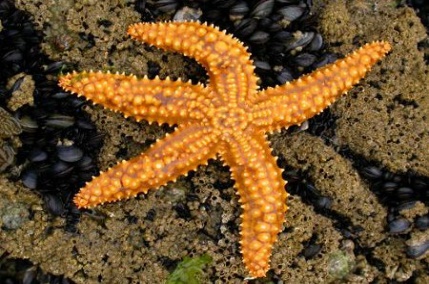 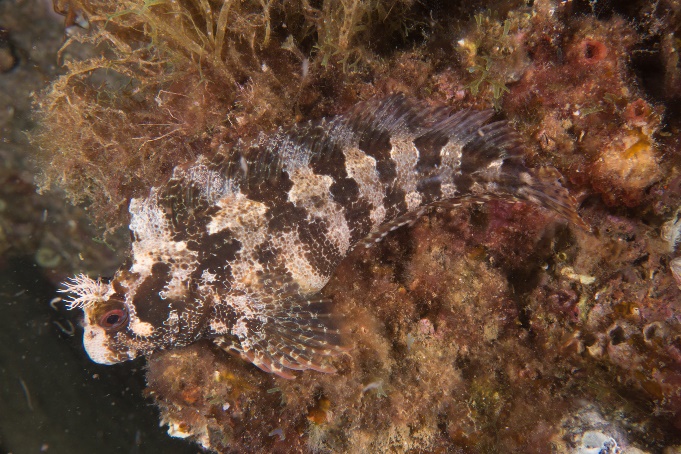 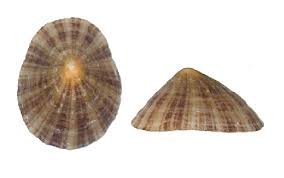 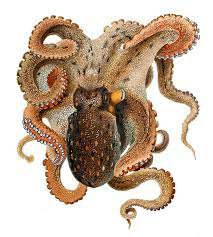 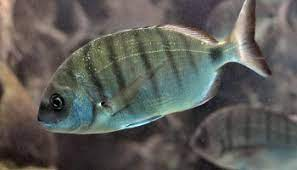 